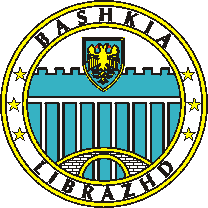       REPUBLIKA E SHQIPËRISËBASHKIA LIBRAZHDKRYETARIEmail: librazhdbashkia@yahoo.comNr.______Prot						                                 Librazhd, me 01/06/2016Shtojca 13			[ Shtojcë për t’u plotësuar nga  Autoriteti  Kontraktor]FORMULARI I NJOFTIMIT TE  FITUESIT Për:  Operatorin  ekonomik  KADIU shpk Procedura e prokurimit: Kerkese per propozimePërshkrim i shkurtër i kontratës: “Blerje pjese kembimi dhe mirembajtje mjetesh transporti per vitin 2016”.Publikime të mëparshme (nëse zbatohet): Buletini i Njoftimeve Publike [16/05/2016] [19]Kriteret e përzgjedhjes së fituesit:  çmimi më i ulët  X oferta ekonomikisht më e favorshme Njoftojme se, kane qenë pjesëmarrës në procedurë këta ofertues me vlerat përkatëse të ofruara:KADIU  shpk          				J61817045K     Emri i plotë i shoqërisë 				numri i NIPT-it 		Vlera 1,462,100 leke (nje milion e katerqind e gjashtedhjete e dy mije e njeqind )pa tvsh.          (me numra dhe fjalë)Janë skualifikuar ofertuesit e mëposhtëm: Nuk ka ofertues te skualifikuar.* * *Duke iu referuar procedurës së lartpërmendur, informojmë se  KADIU   shpk ,numri i NIPT-it  J61817045K , oferta e paraqitur, me një vlerë të përgjithshme prej 1,462,100 leke (nje milion e katerqind e gjashtedhjete e dy mije e njeqind) pa tvsh /pikët totale të marra  [_____]është identifikuar si oferta e suksesshme.Rrjedhimisht, jeni i lutur të paraqisni pranë Bashkia Librazhd me adrese, sheshi “Gjorg Golemi”qyteti Librazhd, sigurimin e kontratës, siç parashikohet në dokumentat e tenderit, brenda 15 (pesembedhjete) ditëve nga dita e marrjes/publikimit të këtij njoftimi. Në rast se nuk pajtoheni me këtë kërkesë, ose tërhiqeni nga nënshkrimi i kontratës, kontrata do t’i akordohet ofertuesit vijues në klasifikimin përfundimtar, oferta e të cilit është dorëzuar me një vlerë të përgjithshme prej  Ska,  siç parashikohet në nenin 58 të Ligjit nr.9643 datë 20.11.2006 “Për prokurimin publik”, i ndryshuar. Njoftimi i Klasifikimit është bërë në datë 24.05.2016Ankesa:   JO(nëse ka) ka marrë përgjigje në datë ___________________________[Drejtuesi i autoritetit kontraktor]KRYETARI I BASHKISE      Kastriot   GURRA